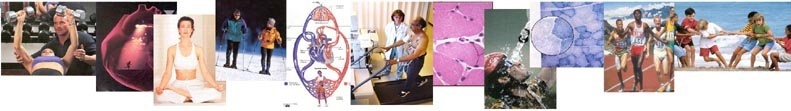 Journal of Exercise Physiologyonline      ISSN 1097-9751    
June 2014Volume 17 Number 3Frimpong E, Antwi DA, Asare G, Antwi-Boasiako C, Dzudzor B. Adaptation to Muscle Injury from Low Stimulus Non-eccentrically Biased Acute Exercises. JEPonline 2014;17:(3)1-11.  Word   PDFBrilla LB, Kauffman TH. Effect of Inspiratory Muscle Training and Core Exercise Training on Core Functional Tests. JEPonline 2014;17(3):12-20.  Word  PDFSalvador AF, Penteado R, Lisbôa FD, Corvino RB, Peduzzi ES, Caputo F. Physiological and Metabolic Responses to Rescue Simulation in Surf Beach Lifeguarding. JEPonline 2014;17(3):21-31. Word   PDFConde JHS, Rubio TBG, Ferreira GA, Luz Coelho R, De Oliveira FR, Osiecki R. Identification of the Lactate Threshold and the Heart Rate Deflection Point by the Perceived Exertion Curve. JEPonline 2014;17(3):32-38.  Word  PDFWonders KY, Bergman D, Drury DG, Schwieterman BA. An Investigation of the Maxagrip Handle Design on Muscular Strength and Gripping Comfort: A Pilot Study. JEPonline 2014;17(3):39-45. Word   PDFCoelho RW, Kuczynski KM, Paes MJ, Greboggy DL, Santos PB, Rosa APDS, Stefanello JMF.  Effect of a Mental Training Program  on Salivary Cortisol in Volleyball Players. JEPonline 2014;17(3):46-57. Word  PDFHeck TG, Petry MR, Maslinkiewicz A, Goettems-Fiorin PB, Ludwig MS, Saldiva PHN, Dal Ago P, Rhoden CR. Effects of Ambient Particles Inhalation on Lung Oxidative Stress Parameters in Exercising Rats. JEPonline 2014;17(3):58-69.  Word   PDFFoss B, Sæterdal LR, Dyrstad SM. Weight Reduction in Obese Correlates with Low Morning Cortisol Increase. JEPonline 2014;17(3):70-76. Word   PDFPanza P, Aranda LC, Damasceno VO, Bentes CM, Novaes JS, Behm DG, Vianna JM. Energy Cost, Number of Maximum Repetitions, and Rating of Perceived Exertion in Resistance Exercise with Stable and Unstable Platforms. JEPonline 2014;17(3):77-87. Word  PDF Zoppi CC, Santos-Júnior CR, Guerreiro TS, Porto YC, Montenegro IHPM, Silva TFA, Schwingel PA. Physiological and Performance Improvements during a Training Season in Paralympic Rowers. JEPonline 2014;17(3):88-101. Word  PDFJoão GA, Evangelista AL, Gomes JH, Charro MA, Bocalini D, Cardozo D, Simão R, Figueira Júnior A, Silva DCS. Effect of 16 Weeks of Periodized Resistance Training on Strength Gains of Powerlifting Athletes. JEPonline 2014;17(3):102-109. Word  PDFCopyright ©1997-2014 All Rights Reserved